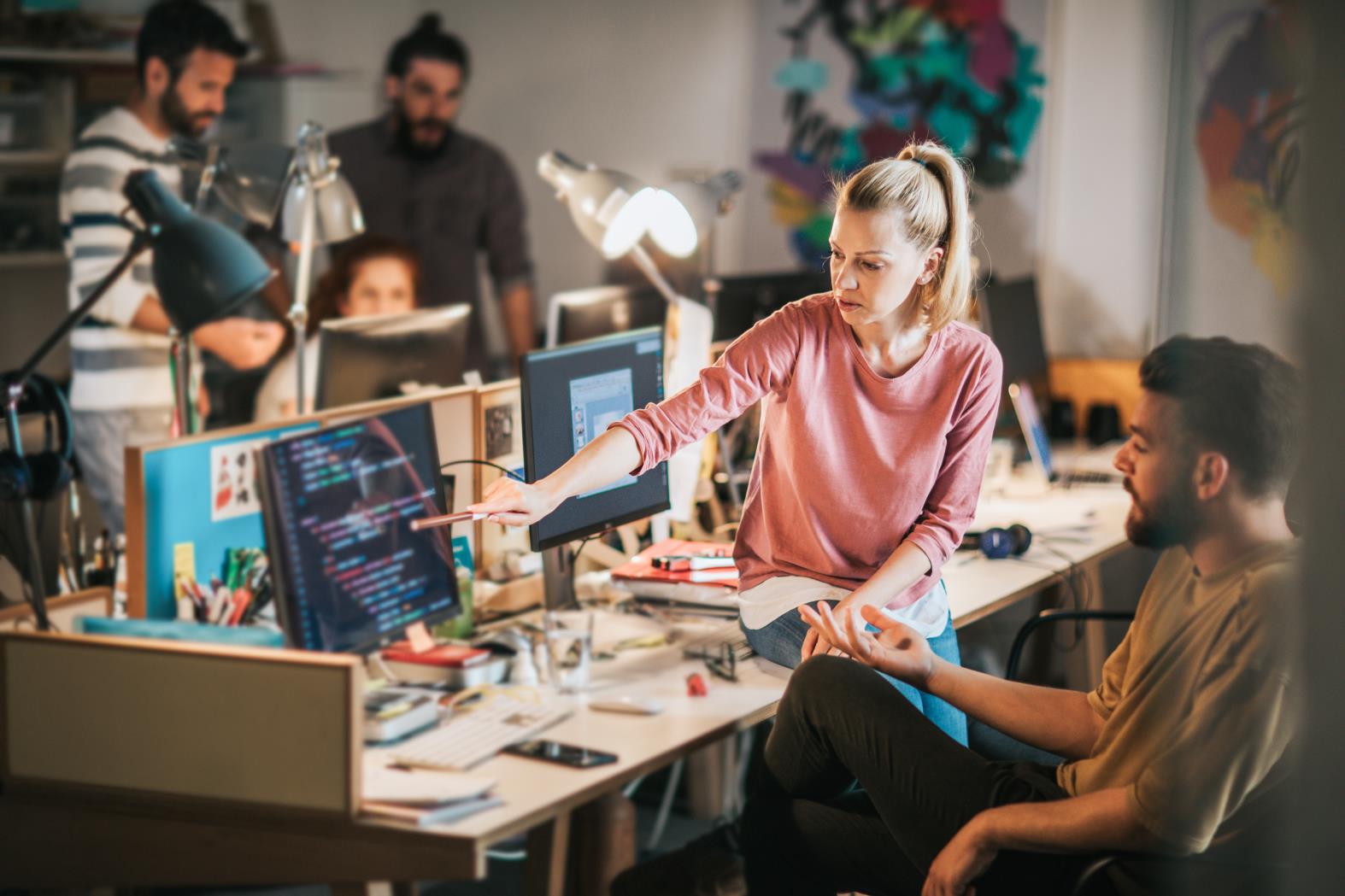 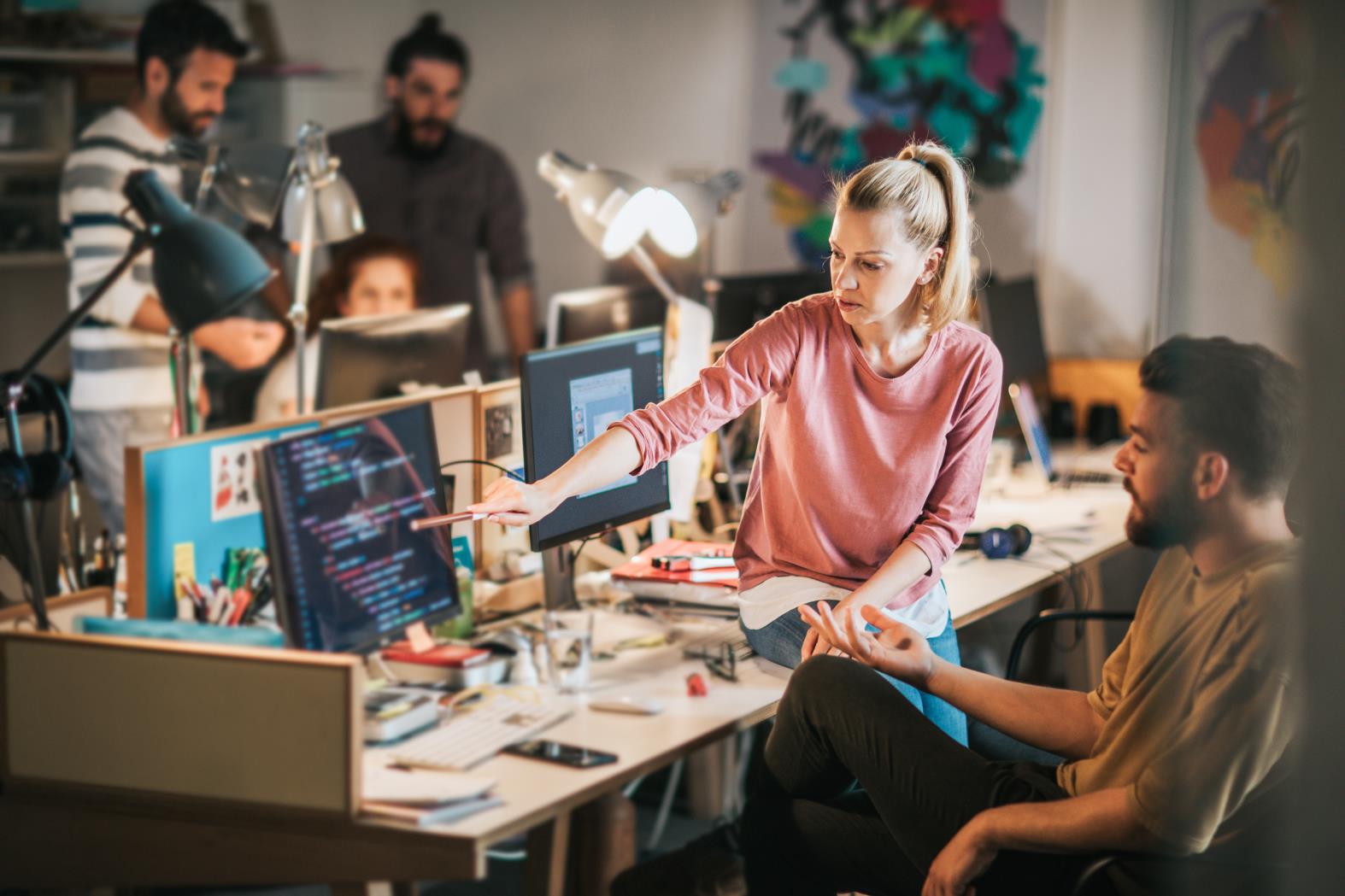 Ukoliko ste studenti:• Fakulteta organizacionih nauka (IT smer)i ispunjavate sledeće uslove:Na završnoj ste godini osnovnih ili master studijaDosadašnji prosek ocena vam je najmanje 8.00Vaše dužnosti:Odgovornost i preciznostAnalitičnost i organizovanostSpremnost za rad u timuPrijavite se!Praksu ćete moći da obavljate od jula pa do kraja 2020. godine, u trajanju od mesec dana do tri mesecaMogućnost obostranog usklađivanja i dogovora oko termina praksePošaljite svoju prijavu sa biografijom Odeljenju za kadrovske poslove, sa naznakom ’’Za praksu’’na e-mail: hr.department@raiffeisenbank.rs Konkurs je otvoren do 30.09.2020. godine.*Napomena: Biće kontaktirani samo kandidati koji ispunjavaju uslove. Za kandidate koji uđu u proces selekcije predviđeni su testiranja i intervjui.